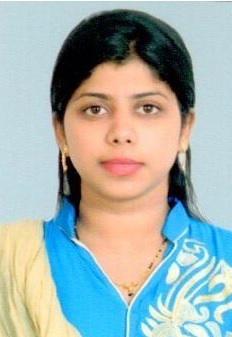 References:  Will be provided upon RequirementDECLARATIONI hereby declare that the details mentioned above are true and correct to the best of my knowledge and belief. I consider myself to be a result oriented with having a high integrity drive and ability to plan and organize any work assigned to me in any specific schedule.DATE:PLACE: Margao                                                                                                                          (SAMIYA)CAREER OBJECTIVE                                     An experienced and well maintained professional having ample amount of knowledge in banking sector and seeking an opportunity in the organization to use my skills and be able to contribute to the firm for which I am working. I will put my best effort to learn the company’s policies and make better decisions in the favor of the company.Samiya.374256@2freemail.com SUMMARYAccomplished banker with enriched seven plus years of experience in the field of banking.Providing solutions to the customer’s problems.Possesses great skill in the areas of retail branch banking.Adept at working to efficiently achieve organizational goals.Proven ability to thrive in high pressure environments.Providing banking solutions to the rising needs of the customers.Work History: March 2016 to October 2017BRANCH MANAGER HDFC BANK LTDPROFESSIONAL EXPERIENCEFoster Solid relationship with customers and develop a positive working rapport.Fuel new business development by effectively cross- selling all bank products.Manage all cash handling tools and investment products that help aid clients in achieving their respective goalsAchieve annual branch sales targetManage the entire operations and functioning of the branchConsistently achieving exceptional audits by distributing checklists and holding individual accountable for assigned operational dutiesCoached proper sales techniques, service expectations, and             compliance guidelinesImplemented operational methods to increase branch productivity Responsible for the opening and securing of all bank doors and cash vault during daily operationsConducting morning scrum meeting to allocate sales target and also allot operational work to staff for the dayPrepare monthly reports and fortnightly reports which include branch expense, suspicious transaction report, death claims, branch             Level customer meeting, forged note detected etc.To monitor the cash transaction and branch journal report dailyTo improve the presence and reputation of the branch and company To have sufficient knowledge of modern management techniques bank products and best practicesWork History: 2014 to 2016 TELLER AUTHORISER HDFC BANK LTDPROFESSIONAL EXPERIENCESupervising the tellers transactionManage audit and compliance related mattersGL movements monitoringLarge transaction report monitoringEnsure the customer service satisfactionCross Selling the bank products to the customer as per their Requirements Handling RTGS and Transfers, Outstation cheque collectionDemand Draft/ Pay orders. Salary uploading, inward / outward remittancesHandling forex transactions, cash and non-cash transactionprocessed withdrawals upon balance and signature verificationNotified manager of counterfeit currency in coordination with bank security personnelContribute to sales activityHandling locker issuance, locker surrender and also locker operationEnsure adherence to KYC and AML guidelinesMeasuring and controlling FTNR ( first time not right ) casesResponsible for smooth and error free processing of forms within prescribed TAT (turnaround time) of account opening formsWork History: 2012 to 2014 TELLER HDFC BANK LTDWork History: 2010 to 2012 JUNNIOR OFFICER ICICI BANK LTDPROFESSIONAL EXPERIENCEHigh written and oral communication skillsProvided customer assistance with balance detail and other InquiriesProcess standard teller transactions for customers including servicing client accounts, accepting loan payments, managing safe deposit box payments, cashing checks, balancing cash drawers, correcting discrepancies  Referred customers to appropriate financial services and products as required cash checks and processed deposits upon balance and signature verificationBack up welcome desk officerCustodian of Vault keys and FRFC safeCustodian for cheque books and debit cardCarry out ATM cash verification once in a fortnight Booking and redeeming fixed deposits of the clientAssumed a leadership role in the absence of the supervisor and maintained that the bank floor operated normallyPROFESSIONAL EXPERIENCEAssisted branch with acquiring new customers by canvasing local businessExpanded customer relationships by maintaining a regular follow up process and building rapport with each customerWorked closely with management to strategize sales techniques to increase branch production and customer serviceMaximized on sales behaviors to increase individual consumer, business and lending goalsFilling of forms and monitoring the account opening process consistently recognized as top performer in the clusterEDUCATIONBachelor of CommerceInstitute: Rosary College of Commerce and ArtsBoard: Goa  Year: 2010Class obtained: first classHigher SecondaryInstitute: Rosary Higher Secondary SchoolBoard: Goa  Year: 2007Class obtained: second classS.S.CInstitute: Our Lady of Heath High SchoolBoard: Goa Year: 2005Class obtained: second classKEY STRENGTHSLeadership qualities, effective communication skill  creative thinker, good organizational skillsGood convincing skills and patienceLike travelling, meeting new people, always open for    suggestionsTeam workFlexibility and adaptabilityQuick learnerExtreme Pressure HandlingAccurate Decision makerGood observer & AnalystADDITIONAL CERTIFICATION	IRDA (Insurance Regulatory and development Authority)NISM ( National Institute of Securities Markets)LANGUAGESEnglish – Proficiently Read & WriteHindi – Mother TongueUrdu- ReadKonkani- NativePERSONAL DETIALSD.O.B: 20th  June 1990AGE: 27SEX: FEMALENATIONALITY:INDIANMARITAL STATUS :MARRIEDQUALIFICATION:B COMPASSPORT DETAILS:DOI: 27-07-2017DOE: 26-07-2027PROFESSIONAL SKILLS ManagementAbility to write routine correspondence and communicate effectively and tactfully with employees and customersProducing and analysing financial detailed financial information to initiate successful business strategy  plans for the futureStrong banking related supervisory, sales, organizational, communication, conflict management and computer skillsOpen to constructive feedback and always listening carefully  to what employees have to say about the companyPersonal Open minded and have the ability to see the big picture and flexibleAdhering to all times to the strictest interpretation of all the relevant codes of practices and professional conduct Superb communication skill and able to develop good working relationship with colleagues and other managementACHIEVEMENTSWon a trophy for best teller authorizer for financial year 2017-2015 in a first rank category in the entire clusterWon a trophy for best teller for the financial year 2013-2014 in first rank category in the entire clusterReceived a certificate and was felicitated by group head for achieving life insurance target in 2014Was felicitated for achieving forex target in 2014Was also nominated in the wall of fame for achieving 120 %life insurance branch target for the financial year 2016-2017